湖南农业大学东方科技学院教务部湘农东方教〔2020〕22号关于开展2020年大学生创新训练计划项目中期检查及结题验收的通知各学部、项目指导老师、项目主持人：为了加强对学院大学生创新训练计划项目的指导和督促工作，根据《湖南农业大学东方科技学院大学生创新训练计划项目管理办法》(湘农东方〔2014〕28号)文件规定，学院将组织在研创新训练计划项目的中期检查及结题验收工作。目前，全院有在研大学生创新训练计划项目96项（其中国家级项目12项，省级项目16项，院级项目68项）。此次中期检查和结题验收的相关工作要求如下：1.2017年、2018年立项的国家级、省级项目（2017年省级1项、2018年国家级1项、2018年省级2项）必须结题验收；2019年立项的国家级、省级项目（国家级7项，省级5项）可申请结题验收（未通过中期检查的必须申请中期检查）；2020年立项的国家级、省级项目（国家级4项，省级8项）可申请中期检查。具体项目列表见附件1。2.已超研究时限的在研院级项目（其中2017年3项、2018年18项）必须申请结题验收，本次未通过结题验收的2017年立项项目，将予以撤销，2018年立项的项目，将酌情予以撤销。具体项目列表见附件2。3.2019年立项的在研院级项目（25项），已通过中期检查的项目可申请结题验收，未通过中期检查的项目必须申请中期检查，也可直接申请结题验收；申请中期检查的项目组负责人为2016级、2017级学生的项目必须进行项目组成员变更，申请参加本次中期检查和结题验收须附活动记录本；2020年立项的在研院级项目（22项）可以申请中期检查，不可申请结题，申请中期检查须附活动记录本。具体项目列表见附件3。 4.所有参加中期检查和结题验收的项目进行评审时（暂定10月下旬），请指导老师务必到场，如有因特殊情况需要调整汇报顺序或请假的，请与各学部教学副主任衔接。5.请各学部于2020年10月23日前将各项目的中期检查报告和结题报告及附件材料、申请变更项目的项目变更申请表交至教务部，以上材料均需电子稿（相关表格均在学院官网下载，下载路径：登录学院官网，选择“人才培养”栏目下的“大创计划”子栏目）。联系人：罗老师    电话0731-84635288（5288）曾老师    电话0731-84673795（3795）附件：1.学院在研国家级、省级项目列表2.学院2017、2018年立项在研院级项目列表3.学院2019、2020年立项在研院级项目列表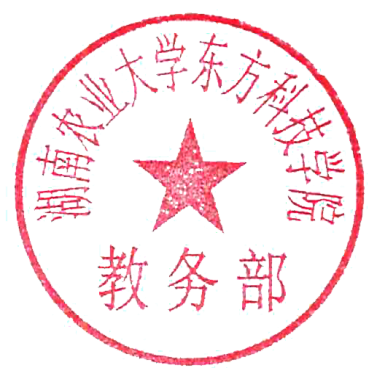                                  二〇二〇年八月三十一日  湖南农业大学东方科技学院教务部          2020年8月31日发附件1：学院在研国家级、省级项目列表附件2：学院2017、2018年立项在研院级项目列表附件3:学院2019、2020年立项在研院级项目列表序号项目编号项目名称级别负责人指导教师学部目前状态要求1DFCXS201702掌茶app的研究与实现省级盛兴中张香芽、李薇理工中期完成须结题2DFCXS201806无毒龙牙百合种球的培育技术研究国家级郝晓峰彭国平生科无进度须结题3DFCXS201808基于Web的休闲农庄空间数据挖掘研究省级刘崇峰李薇、卢俊玮理工中期完成须结题4DFCXS201810留守儿童希望感的特点及其与心理健康的关系研究省级刘诗琪黎志华人文无进度须结题5S201912653001城镇居民家庭投资理财现状及影响因素研究--以长沙市为例国家级施洋邓玲经管中期完成可结题6S201912653002高校创新教育综合管理平台的构建及应用前后对比研究国家级杨鑫曾波肖毅理工中期完成可结题7S201912653003杏鲍菇菌渣饲料化研究及应用国家级陈美杉罗坤生科中期完成可结题8S201912653004重金属镉对染菌蜘蛛的毒性影响研究国家级高颖杨惠麟生科无进度须中期/可结题9S201912653005基于不同构造的封闭型景观水体水质优劣探究—以湖南农业大学校内水体为例国家级刘越曹盼生科无进度须中期/可结题10S201912653006基于“互联网＋”的闲置车位共享系统国家级张仁杰陈刚理工中期完成可结题11S201912653007应用心理学专业学生学习动机调查研究—以湖南农业大学为例国家级宋诗琴曹十芙人文中期完成可结题12S201912653008基于学习策略理论的独立学院大学生听力学习调查与研究省级邓欣曹雯雯经管无进度须中期/可结题13S201912653009长沙地区藤本植物在屋顶绿化中的应用研究省级吴雨芹解盼生科无进度须中期/可结题序号项目编号项目名称级别负责人指导教师学部目前状态要求14S201912653010基于虚拟现实技术（VR）的消防应急演练系统省级夏思毅陈垦理工无进度须中期/可结题15S201912653011大学生品格优势与诚信的关系及其干预研究省级周林杨雅棋人文无进度须中期/可结题16S201912653012基于数据挖掘和分析的食品安全智能测评系统省级符雨童聂笑一理工无进度须中期/可结题17S202012653001从“斜杠青年”视角谈大学生职业素质培养与提升国家级凌杰彭小珈经管——可中期18S202012653002“一带一路”倡议下高校外语专业学生学习模式优化研究国家级刘奕圻常琳人文——可中期19S202012653003基于湖湘文化背景下长沙地区庙堂空间建筑形态研究国家级柳叶姚磊、周薇人文——可中期20S202012653004基于数字识别技术的试卷自动合分及统计分析方法的优化研究国家级王外忠肖羽、周铁军理工——可中期21S202012653005中美贸易摩擦背景下我国食用油籽进口波动分析——基于CMS模型分析省级赵小龙王溶花经管——可中期22S202012653006益生菌在水果中发酵特性的研究及应用省级谭星雨张志旭生科——可中期23S202012653007基于商业大数据的艾叶产业发展前景研究省级李卓娟王明宇经管——可中期24S202012653008耐热樱花引种长沙的适应性研究省级刘城于晓英生科——可中期25S202012653009基于大数据挖掘和分析校友交互和管理平台—莘友网省级兰晓芳肖毅理工——可中期26S202012653010电子商务多平台订单整合分析系统的设计与实现省级杨玉娟彭佳红理工——可中期27S202012653011基于微信小程序的班主任管理助手省级罗庆庭刘湘辉理工——可中期28S202012653012提高独立学院非英语专业学生英语口语水平的策略研究——以湖南农业大学东方科技学院为例省级费琼傅煊翔人文——可中期序号项目编号项目名称负责人指导教师学部目前状态要求1DFCXY201711博落回提取物对微囊藻的生长及竞争的影响与应用胡婷邵继海人文中期完成须结题2DFCXY201712改性矿物负载纳米零价铁材料的制备及其降解氯酚性能研究贺晓美石国荣人文中期完成须结题3DFCXY201718基于docker的校园辅助学习云平台的构建沈晖胡忠红理工中期完成须结题4DFCXY201803湖南省独立学院学生数学学习的困惑与对策研究---以东方科技学院为例段振晖张慰卫经管中期完成需结题5DFCXY201806以乡村旅游引领乡村振兴发展的调研与思考——以长沙县金井镇为例黎为常丹经管中期完成需结题6DFCXY201810绿茶调节糯米酒发酵菌群的研究及应用李昀珂秦丹生科无进度需结题7DFCXY201811羊酸奶制备及功能活性物质的研究段珂屹刘素纯生科中期完成需结题8DFCXY201812长沙市生态动物园野生动物衣原体流行情况调查薛协林胡仕凤生科中期完成需结题9DFCXY201813短生长周期栽培对耐迟播棉花品种农艺性状及光合特性的影响研究徐娜阳会兵生科中期完成需结题10DFCXY201815红豆柑橘纳豆芽孢杆菌发酵饮料的研制付钰张春艳生科中期完成需结题11DFCXY201816菜籽油、猪油及其复合油脂对小鼠血脂及肝脏抗氧化能力的影响张英正周迎芳生科中期完成需结题12DFCXY201817猪粪源溶解性有机物分级表征及对铜绿微囊藻理化特性影响研究邓晨阳吴根义人文中期完成需结题13DFCXY201818基于地域特性的湖南农村地区屋顶结构建造研究----以益阳安化为例李嘉宁蔺薛菲人文中期完成需结题14DFCXY201819欧洲早期共和国及其民主制度的研究王彬黄建红人文无进度需结题15DFCXY201821基于现代农业的侯鸟式老年民宿的设计研究黄英子朱宁人文中期完成需结题序号项目编号项目名称负责人指导教师学部目前状态要求16DFCXY201822耕作措施对稻田结皮中镉成矿的驱动机制陈硕夫彭亮人文中期完成需结题17DFCXY201826基于3s技术的供电线路巡检系统设计与优化胡康钦邓艳理工中期完成需结题18DFCXY201829智能辅助摘果机械爪匡新鹏全腊珍理工无进度需结题19DFCXY201826基于3s技术的供电线路巡检系统设计与优化胡康钦邓艳理工中期完成需结题20DFCXY201833农大校园APP胡倩芸拜战胜理工中期完成需结题21DFCXY201834一种辅助老年人手机使用的APP聂龙王志明理工无进度需结题序号项目编号项目名称负责人指导教师学部目前状态要求1Y12653201902共享汽车的现状调查和未来前景分析——以长沙市为例李春星沈慧经管中期完成可结题2Y12653201903基于全局性理解的会计学习方法变革探究周高静曾尚梅经管中期完成可结题3Y12653201904湖南省洞庭湖湿地生态旅游业的发展问题及对策研究李玥李杨经管中期完成可结题4Y12653201906湖南茶叶企业国际化策略研究周晨卉许烜经管中期完成可结题5Y12653201908“快递到家”四足机器人石方刚陈熵理工中期完成可结题6Y12653201909大学生宿舍烟雾报警远程监控系统黄新远戴小鹏理工无进度须中期/可结题7Y12653201910废铁物混凝土的力学性能试验研究刘倩杨敬林理工中期完成可结题8Y12653201912一种金桔采摘机器人的研究邓贝李旭理工中期完成可结题9Y12653201913基于微信小程序平台线上食堂开发傅嘉辉贺细平理工无进度须中期/可结题10Y12653201914基于机器学习的Web日志分析系统的设计与实现陈涛傅卓军理工中期完成可结题11Y12653201915不同墙体材料对砂浆物理力学性能影响的实验研究宛海涛汤峰理工无进度须中期/可结题12Y12653201916具有智能防盗和烘干功能的雨伞存放装置陈旭民杨琳理工无进度须中期/可结题13Y12653201917高校专业化学生社团进社区实践模式探索邓敬峰周笑妮理工中期完成可结题14Y12653201918信息化语境下英语专业学生学习动机调查研究——以湖南农业大学东方科技学院为例宋航李卓人文中期完成可结题序号项目编号项目名称负责人指导教师学部目前状态要求15Y12653201919浅论美国文化与美语词汇杨迪姚敏人文无进度须中期/可结题16Y12653201920注意分散对身体耐受能力的影响研究汤达成刘文俐人文无进度须中期/可结题17Y12653201922法社会学视角下彩礼问题的立法规制刘玲姿涂小雨人文无进度须中期/可结题18Y12653201923高辣椒素品种辣椒的离体快繁体系的建立尤嘉禾刘清波生科无进度须中期/可结题19Y12653201924红景天提取物对脑缺氧模型小鼠保护作用的研究苏航彭涛生科中期完成可结题20Y12653201925粒细胞集落刺激因子动员骨髓干细胞治疗脂多糖致小鼠急性肺损伤的研究王鹏赵飞燕生科无进度须中期/可结题21Y12653201926纳豆芽孢杆菌固、液体发酵甘草对比研究刘臻胡亚平生科无进度须中期/可结题22Y12653201927长沙地区草本地被植物在社区公共绿地中的材料选择与应用研究邓康欣罗媛媛生科无进度须中期/可结题23Y12653201928湖南省绣球属野生植物资源引种筛选及其园林应用饶余倩陈海霞生科中期完成可结题24Y12653201929芒草降解菌的筛选及鉴定傅天卓薛帅生科无进度须中期/可结题25Y12653201930供给侧改革背景下农业院校大学生就业能力提升路径研究孙艳惠朱育锋生科无进度须中期/可结题26Y12653202001疫情期间独立学院大学生学习倦怠水平调查研究--以东方科技学院为例周思苡黄淑纯人文——可中期27Y12653202002“三全育人”理念下高校英语专业人才培养模式研究何雪颖贺娟人文——可中期28Y12653202003“中国文化失语症”背景下多元语用能力的元语用意识培养研究王双友王华丽人文——可中期29Y12653202004湖南省对东盟国家蔬菜产品出口潜力研究姚金成胡梅梅经管——可中期序号项目编号项目名称负责人指导教师学部目前状态要求30Y12653202005基于社区团购消费需求的汨罗市农业发展问题及对策研究吴俊灏石巧君经管——可中期31Y12653202006新冠肺炎疫情背景下经管类本科生线上学习绩效及影响因素研究周畅陈念经管——可中期32Y12653202007家庭农场内生成长制度的绩效评价及创新研究杨婕妤李珊珊经管——可中期33Y12653202008AI赋能湖南智慧农业发展范式研究秦贞玉卿玲丽经管——可中期34Y12653202009家庭农场助推湖南乡村产业发展的路径研究陈龙涛肖化柱经管——可中期35Y12653202010基于深度学习的智能考试系统的设计肖亮向元平理工——可中期36Y12653202011疫情背景下地摊经济模式的经济效应研究邓辉熊志超理工——可中期37Y12653202012基于Django的物品租赁管理系统的设计欧瀚祺程妍理工——可中期38Y12653202013聚合物砂浆抗裂性能研究朱炎斌张龙文理工——可中期39Y12653202014科技助农服务平台的开发与构建徐涛刘添柱理工——可中期40Y12653202015农村电商平台助力农业产业精准扶贫的对策研究刘璨陶佳理工——可中期41Y12653202016湘农校园微信小程序介绍文档周磊陈付郴理工——可中期42Y12653202017动物园猫科动物中草药饲料添加剂的研发与应用刘泰然白霞生科——可中期43Y12653202018刺葡萄酿制红酒后的皮渣综合开发研究李娜林元山生科——可中期44Y12653202019独立学院考研培育体系的构建研究赵芷岚曲臻生科——可中期45Y12653202020长沙市芙蓉区居民垃圾分类实施现状及可持续推进研究周子兰谭伟生科——可中期46Y12653202021植物病原菌的生物防治——重组抗菌肽龙佳榕陈金军生科——可中期47Y12653202022猬迭宫绦虫裂头蚴18s和28s rDNA种系发育分析谢李星柳亦松生科——可中期